Инструкция использования Skype для проведения индивидуальных консультацийДля установки программы Skype необходимо перейти по ссылке: https://www.skype.com/ru/ и нажать на кнопку «Скачать Скайп»: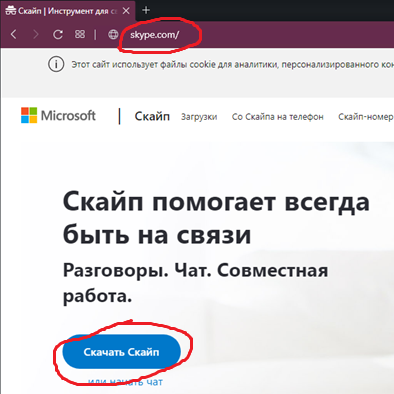 Появится кнопка «Скачать Скайп для Windows», нажимаем ее и дождитесь окончания скачивания файла. После того, как Скайп скачается, запустите установку, щёлкнув дважды по файлу левой клавишей мыши. Откроется окно установки, в котором необходимо нажать кнопку «Установить»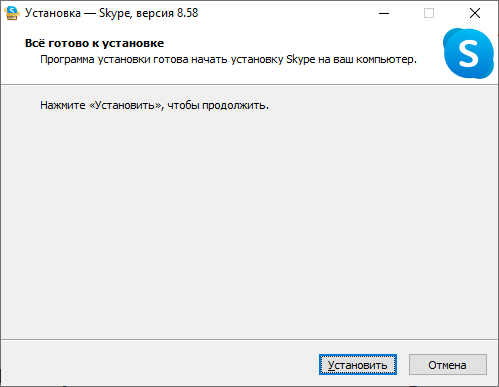 После установки, скайп сразу запустится и вас встретит приветственное окно, в котором необходимо нажать на кнопку «Поехали!»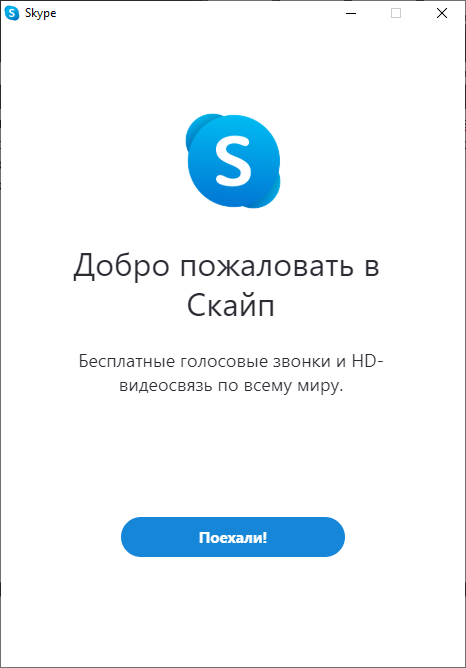 В следующем окне нажмите «Войти или создать»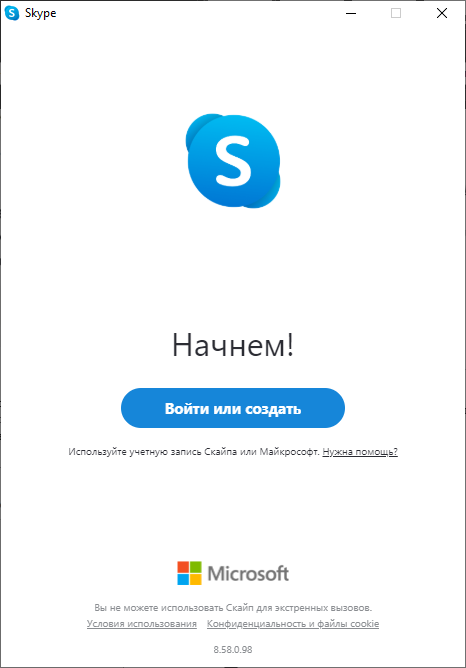 Если у вас уже есть учётная запись Скайп или Microsoft, то просто логин (в качестве логина так же может использоваться привязанная к учётной записи электронная почта или номер мобильного телефона) и пароль, который вы указывали при регистрации. Если у вас нет учётной записи, то её необходимо создать, для этого нажмите на ссылку «… Создайте её!»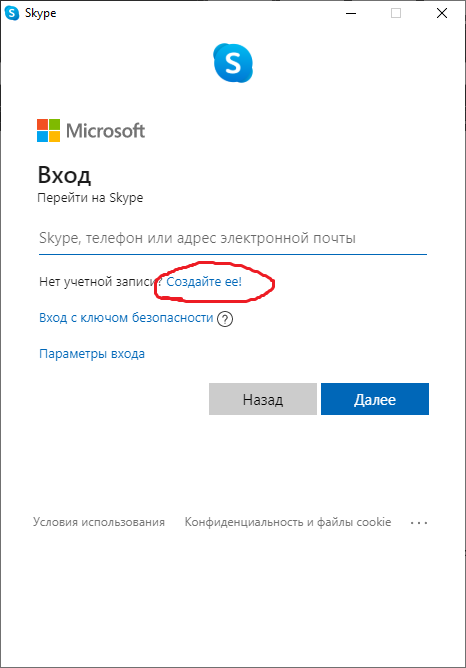 В окне создания учётной записи необходимо ввести номер мобильного телефона (так же можно использовать адрес существующей электронной почты, нажав на ссылку, расположенную под строкой ввода пароля) и нажать «Далее»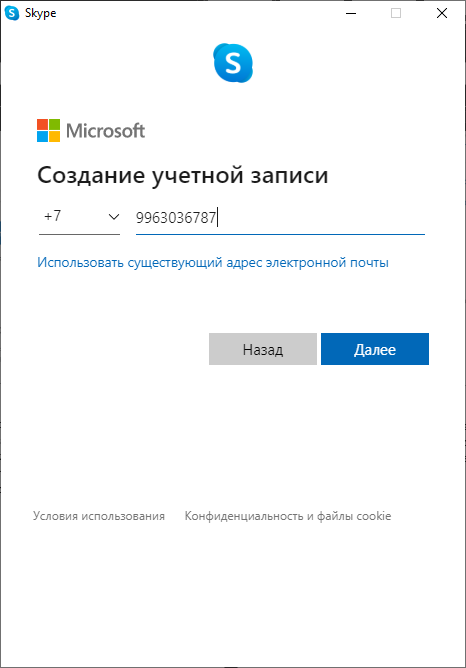 После ввода номера телефона необходимо придумать пароль и нажать «Далее»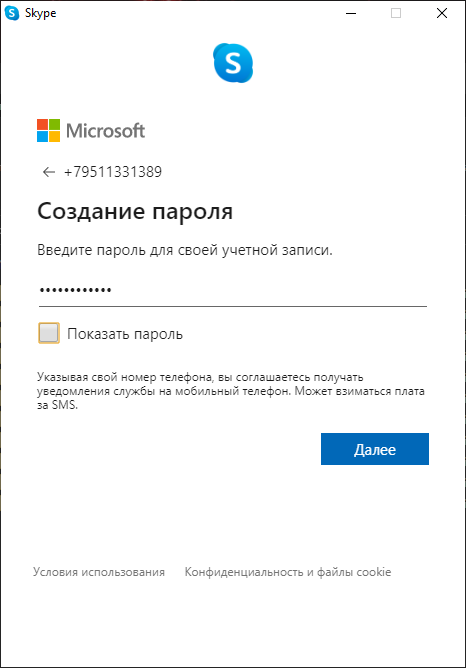 После ввода данных для входа в учётную запись необходимо представиться, указав ваше имя и фамилию и нажать «Далее»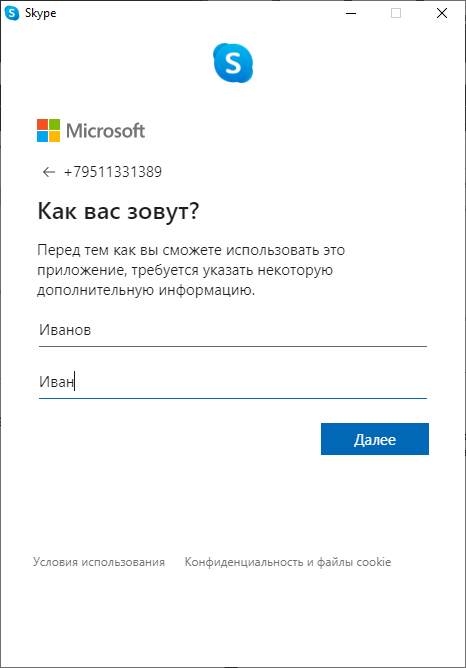 После того как введёте имя и фамилию, на указанный номер телефона придёт код, который необходимо будет ввести для подтверждения вашего номера и нажать «Далее»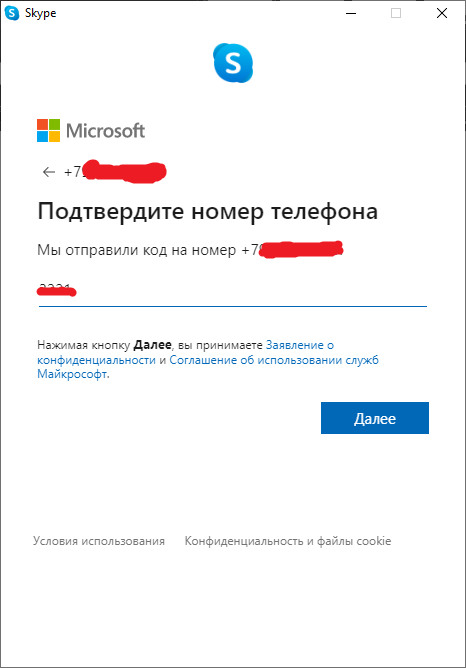 После создания учётной записи вам будет предложено загрузить ваше фото в качестве «аватара», чтобы вашим контактам было проще вас узнать. На ваше усмотрение этот шаг можно пропустить или добавить фото. 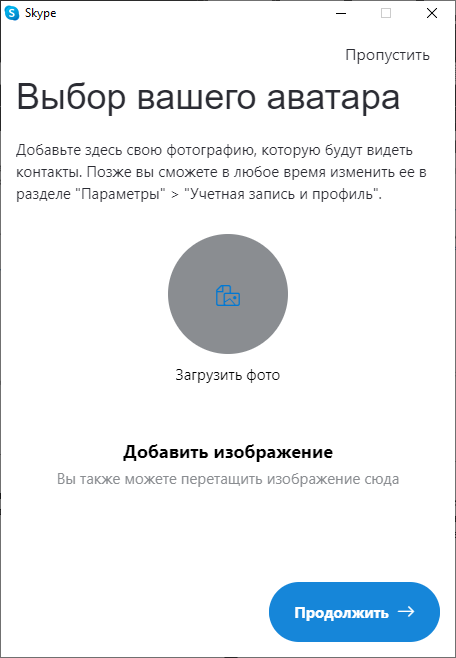 В следующем окне вам предлагают настроить звук. Зачастую никакие дополнительные настройки не требуются, но стоит проверить. Попробуйте сказать что-нибудь в микрофон – если индикационная полоса микрофона в окне будет двигаться, то микрофон настроен правильно. В случае если полоса не двигается, то попробуйте выбрать другое устройство в меню выбора устройств связи, нажав на название устройства напротив микрофона. Проверка динамиков производится аналогичным образом, но вам требуется нажать на кнопку «Проверка звука» - если вы услышите мелодию, то всё настроено правильно. Если звука нет, то проверьте устройство вывода звука.  Так же для того, чтобы убедиться, что всё работает правильно, можно сделать пробный звонок, в котором необходимо следовать инструкциям. После завершения настройки устройств связи нажмите на кнопку «Продолжить»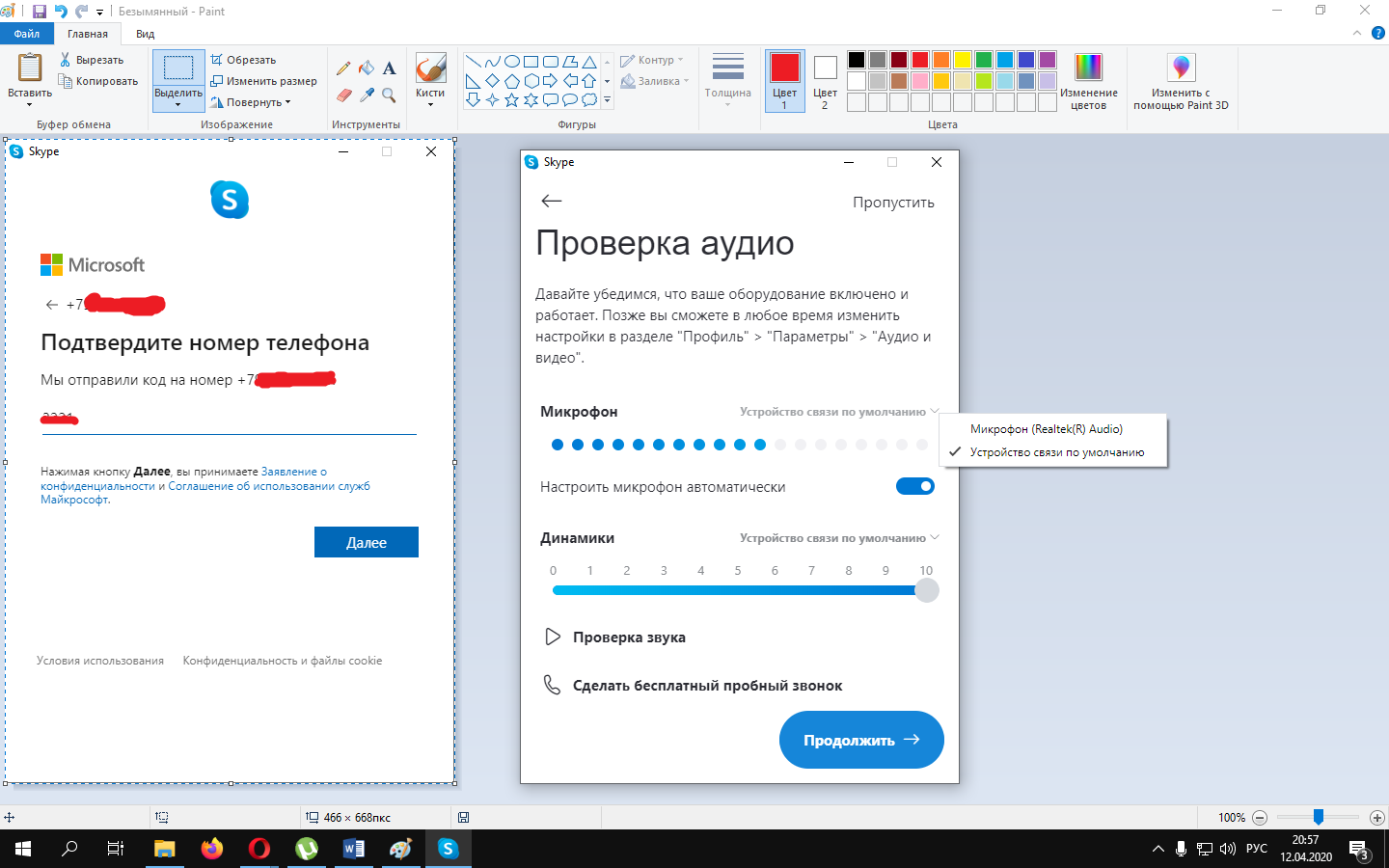 Далее откроется меню настройки камеры. В случае если камера вам не нужна, пропустите этот шаг, нажав на соответствующую кнопку. В случае если камера вам нужна, то подключите камеру и если вы увидите себя на экране, то можно нажать на кнопку «Продолжить»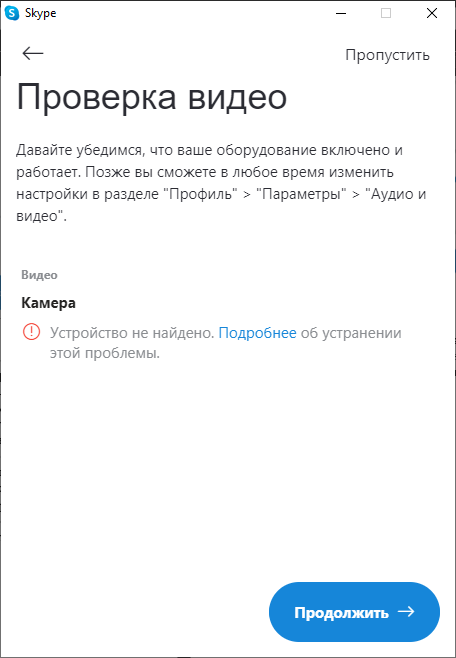 В следующем окне нажмите «Ок». Программа Скайп настроена.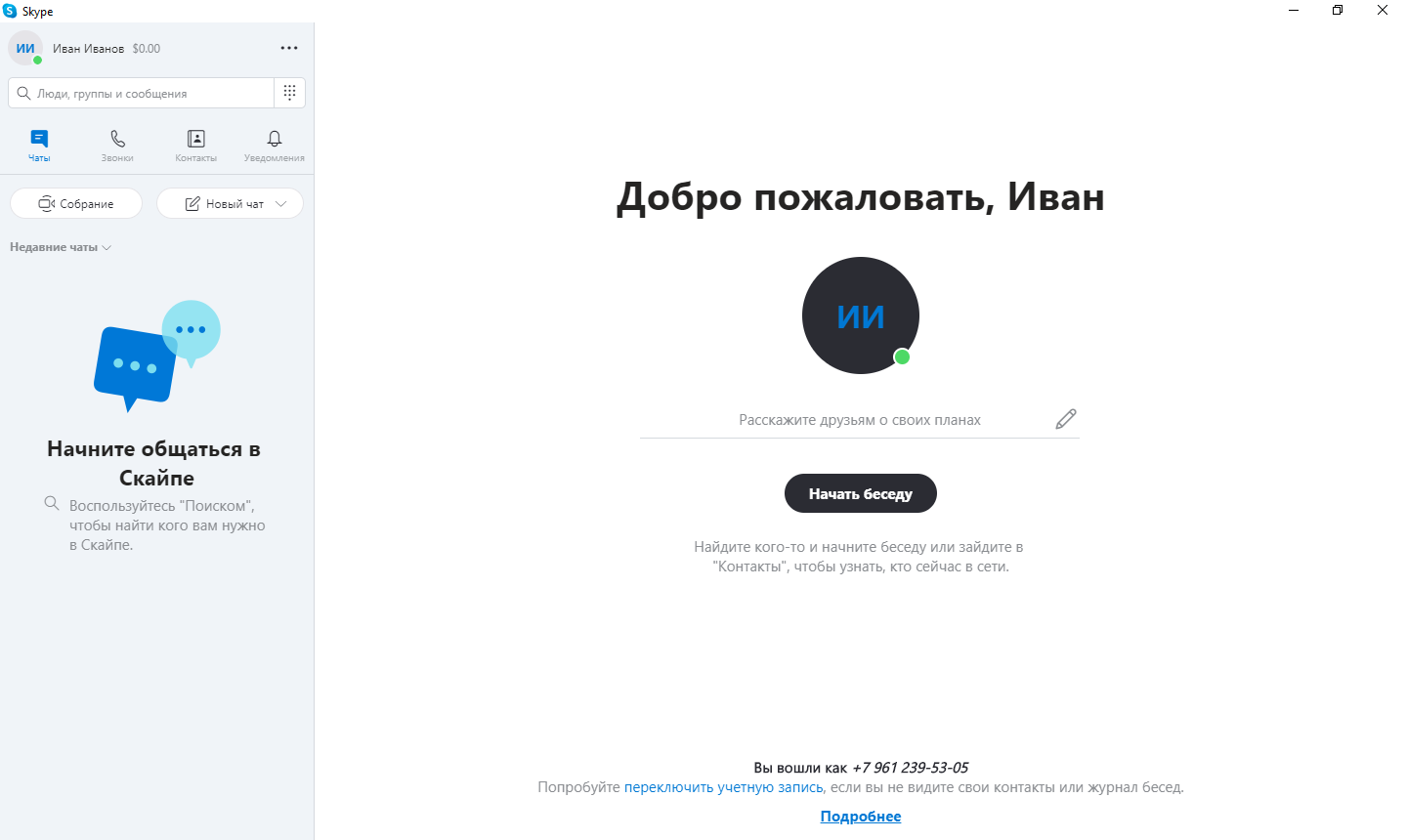 Для поиска контакта введите в поле поиска логин пользователя, с которым хотите связаться, список контактов расположен в данной инструкции на последней странице.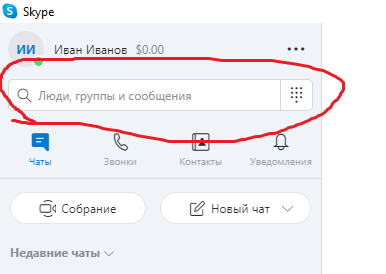 Если вы видите в списке найденных контактов того пользователя, с которым хотите связаться, то нажмите на него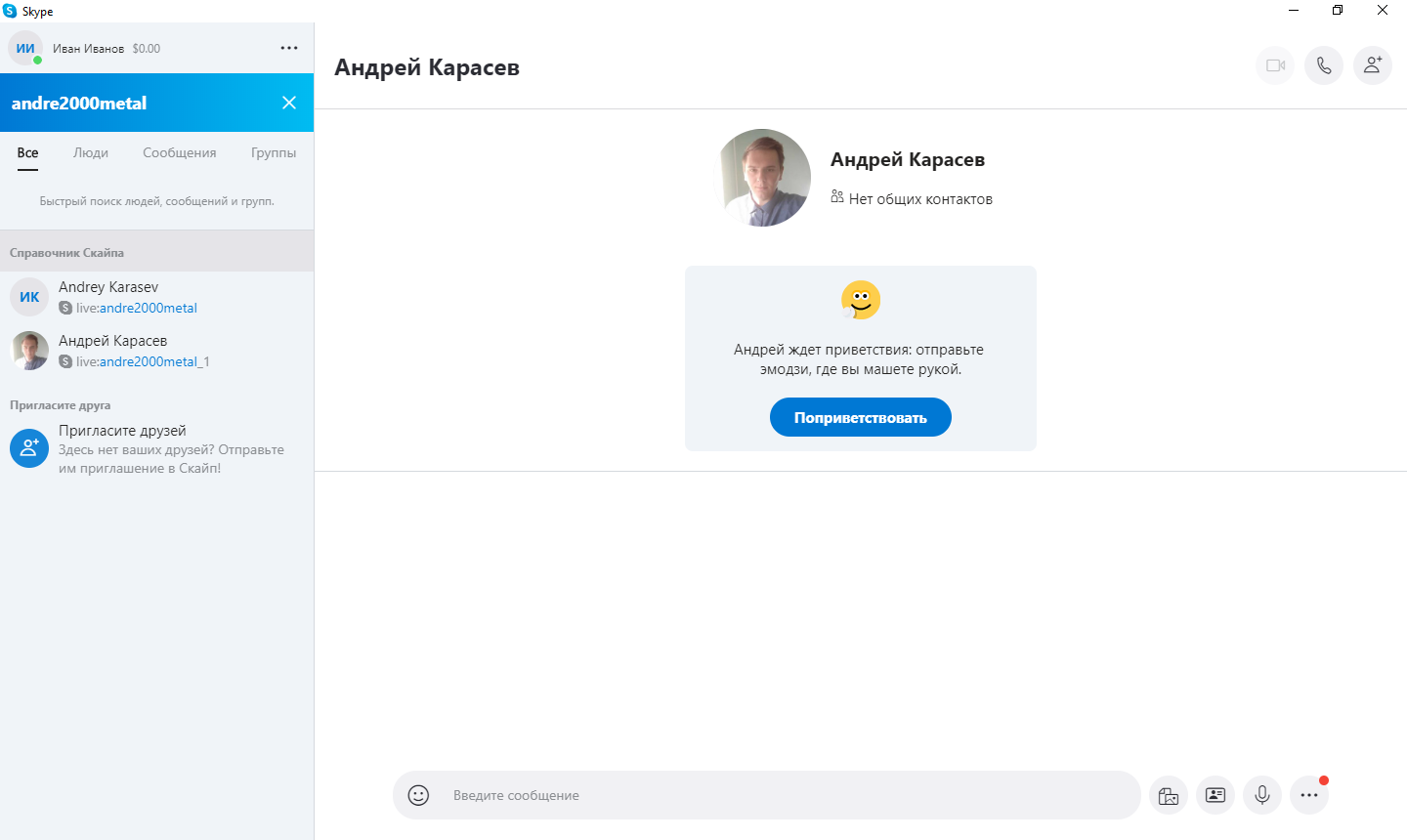 Далее нажмите на кнопку звонка, которая расположена сверху и представлена в виде телефонной трубки или видеозвонок в виде камеры. Если кнопки неактивны, то нажмите кнопку «Поприветствовать» и после того, как пользователь примет приглашение в друзья, вы сможете ему позвонить.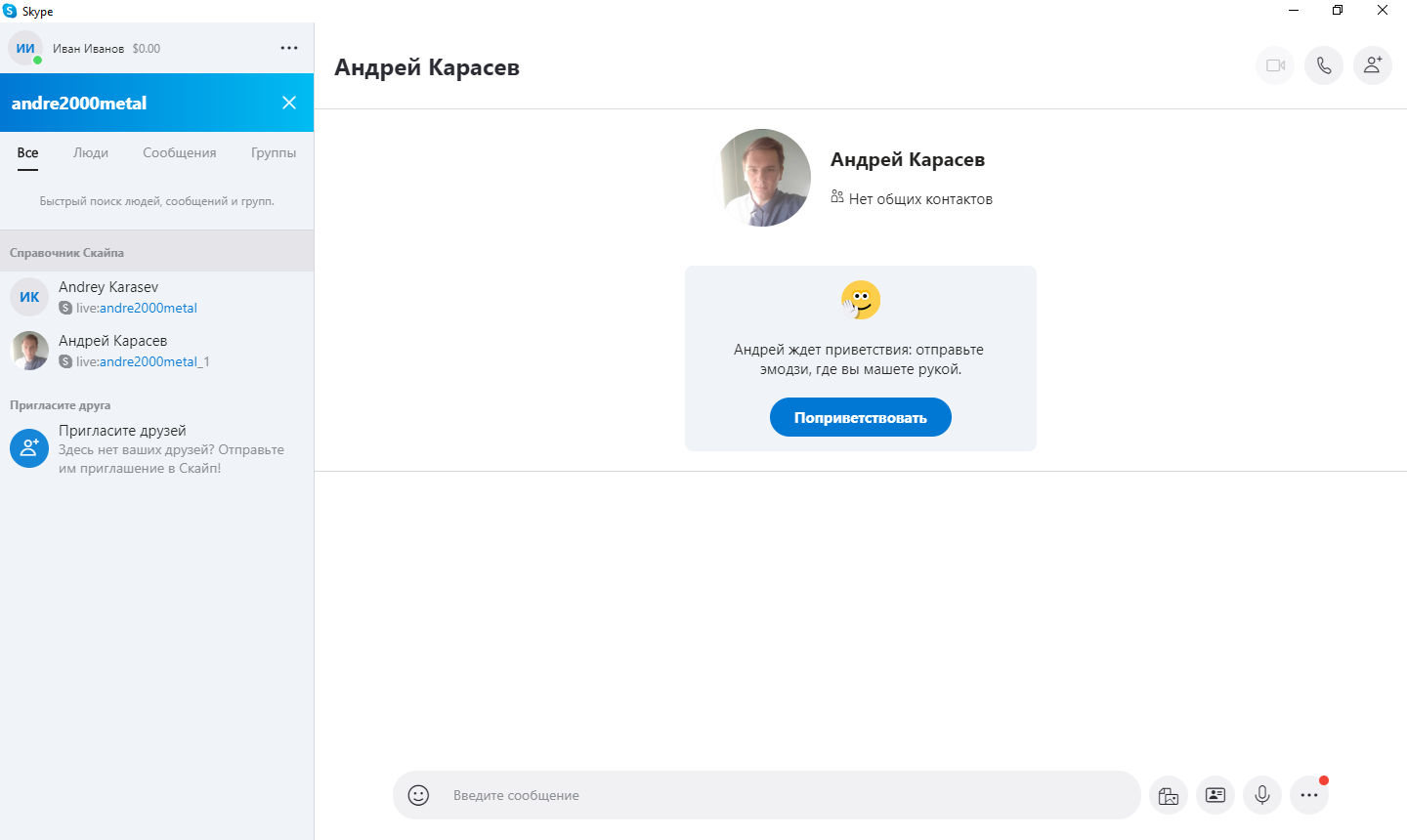 Для того, чтобы позвонить пользователю, нажмите на соответствующую кнопку. Откроется окно звонка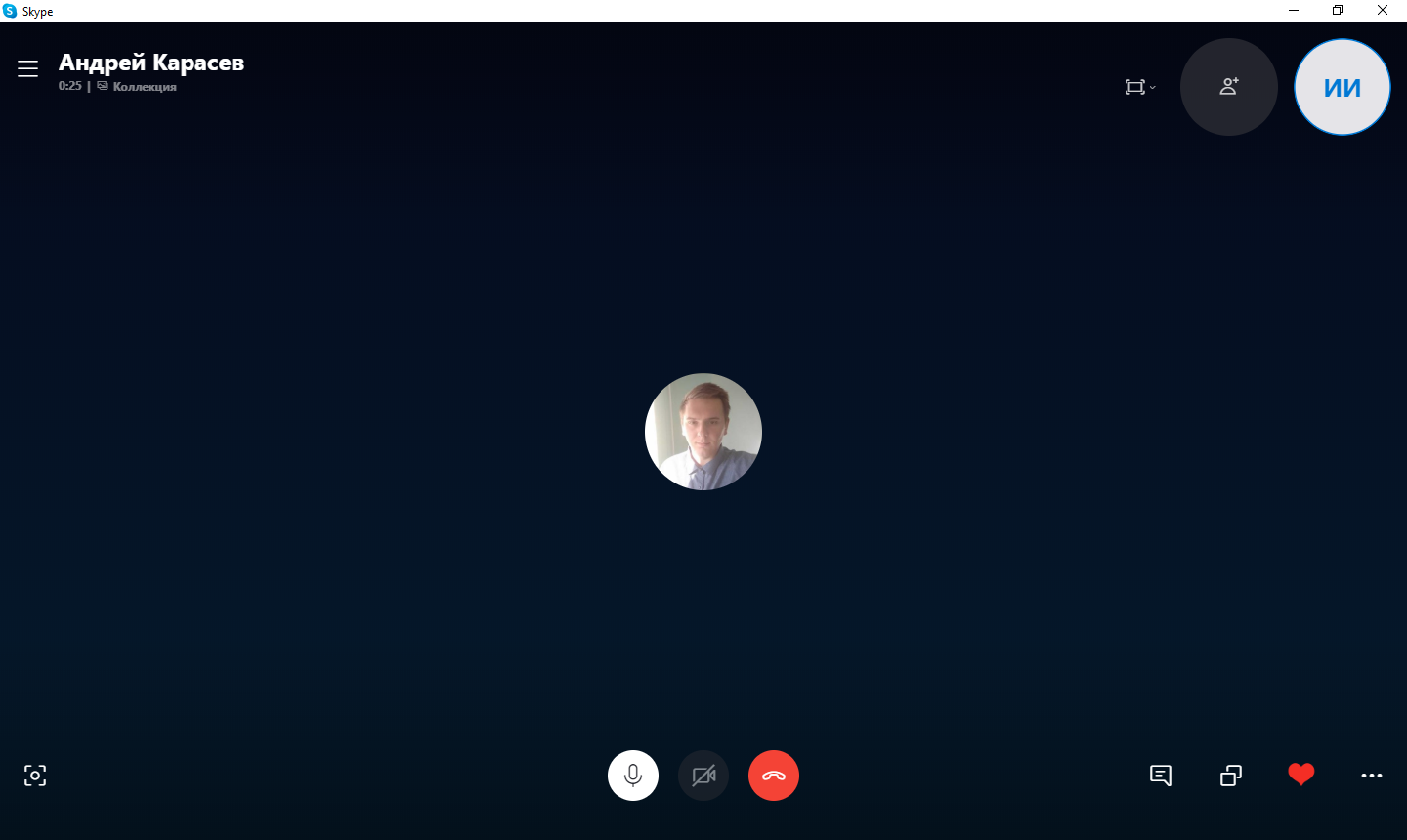 После завершения разговора можете завершить вызов, нажав на кнопку завершения вызова, которая представлена в виде перевёрнутой телефонной трубки в красном круге.Если вам звонят, то, чтобы принять вызов, необходимо нажать на кнопку принятия вызова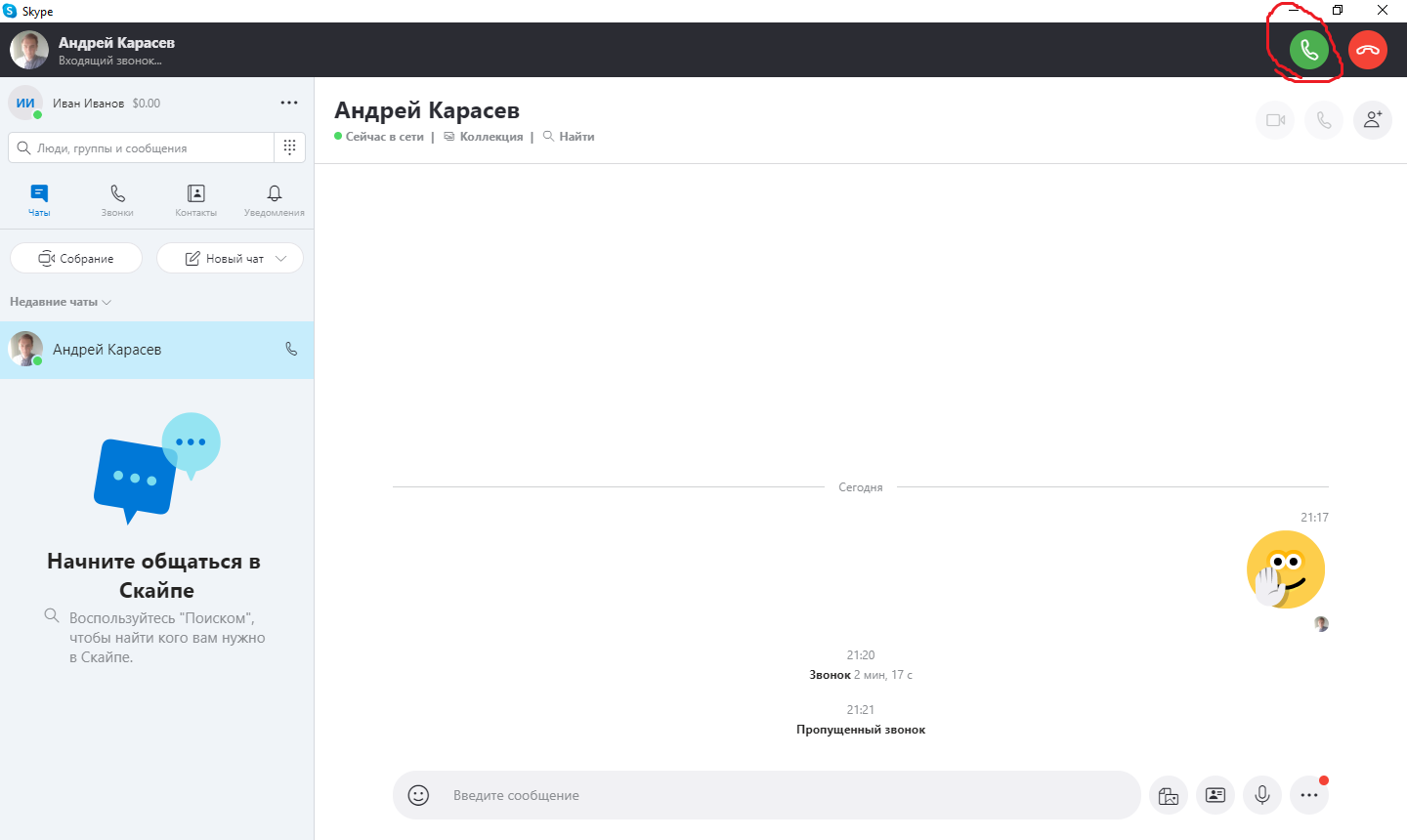 Если возникает необходимость, то преподаватель или студент может включить демонстрацию экрана для того, чтобы открыть что-то и показать. Для этого необходимо нажать на кнопку «Демонстрация экрана», которая находится внизу окна звонка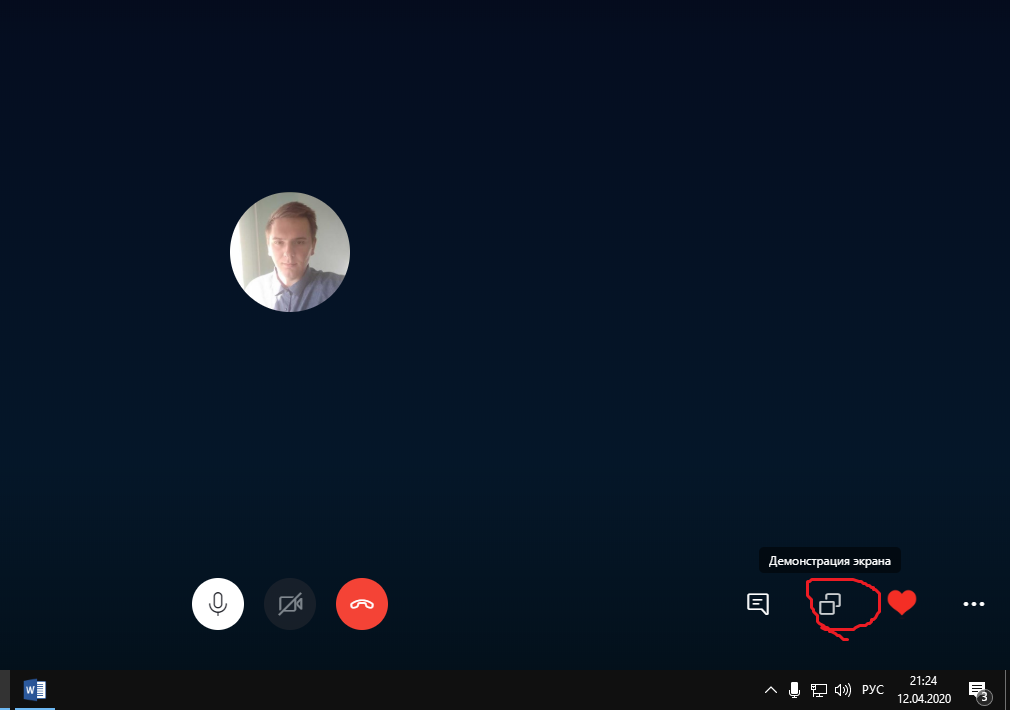 Если помимо изображения необходимо транслировать и звук, то щёлкните на соответствующую кнопку. Далее нажмите на кнопку «Начать демонстрацию»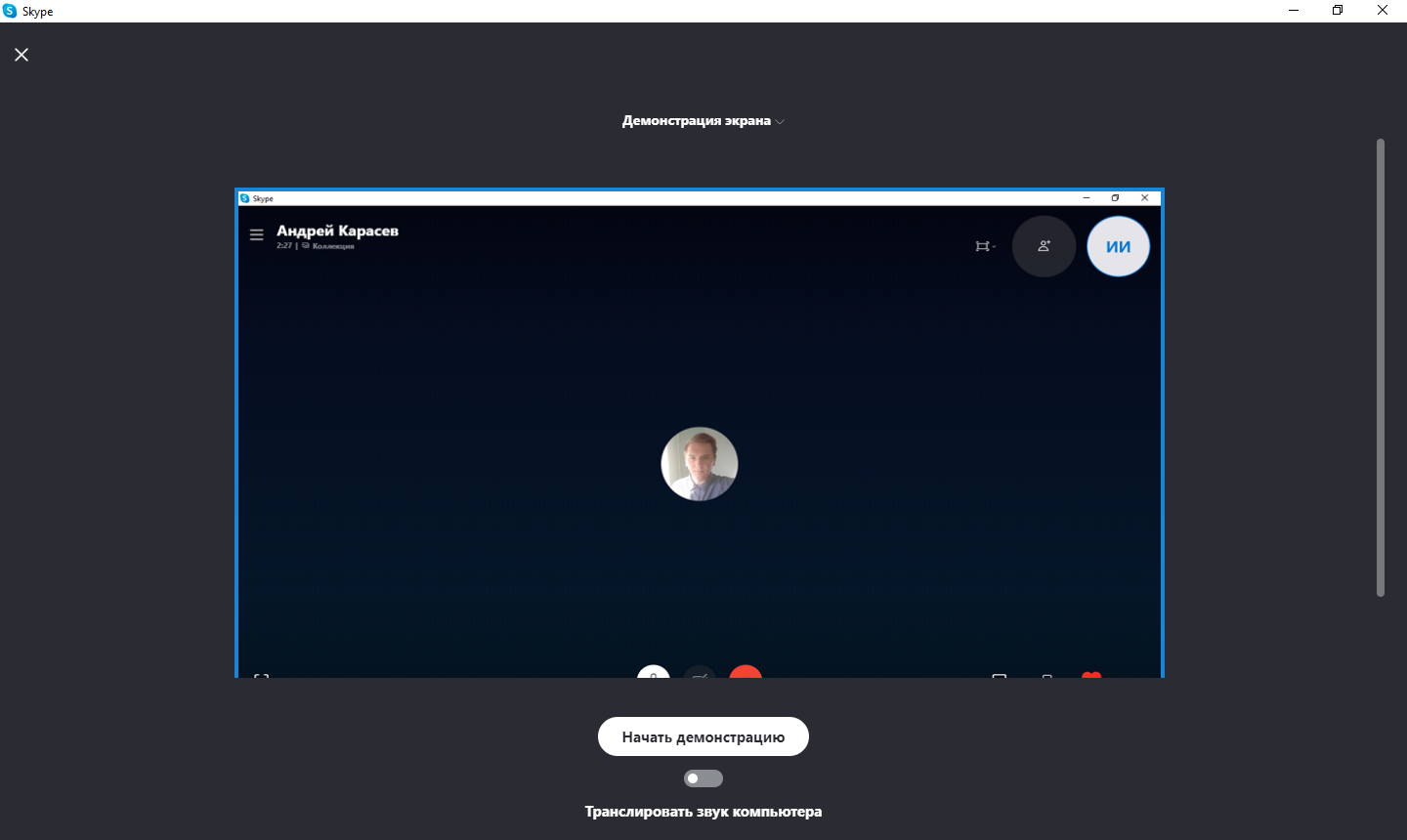 Для остановки демонстрации экрана необходимо в окне звонка нажать на кнопку «Демонстрация экрана» и далее на кнопку «Остановить показ» 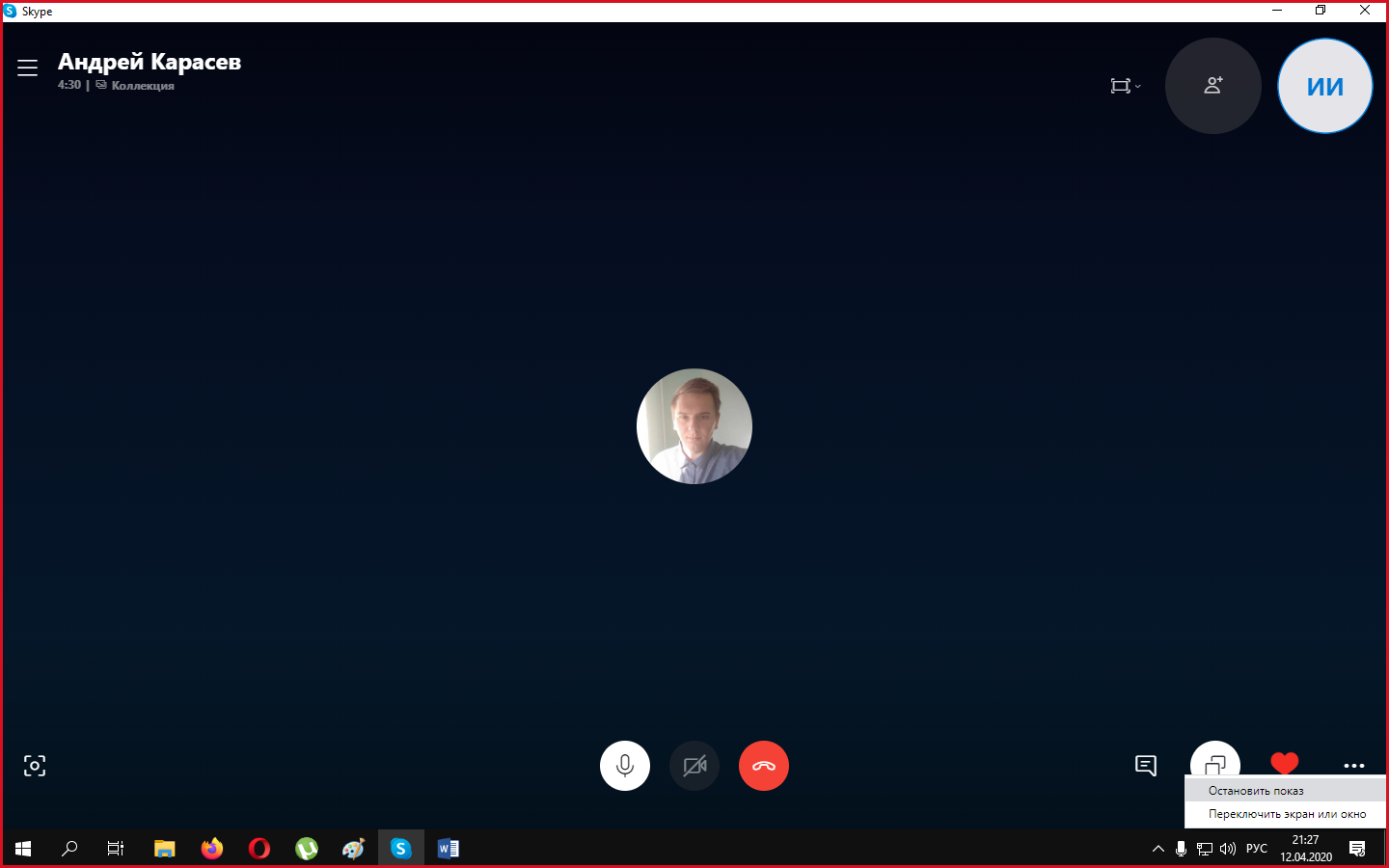 Так же в скайпе можно обмениваться текстовыми сообщениями и файлами. Для этого в окне звонка нажмите на кнопку «Открыть беседу»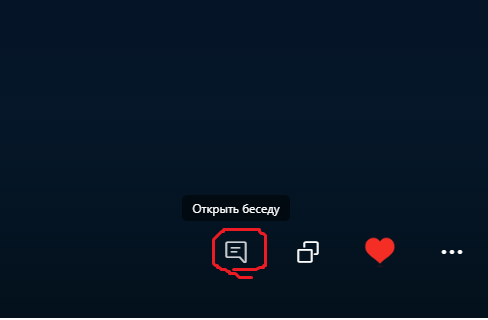 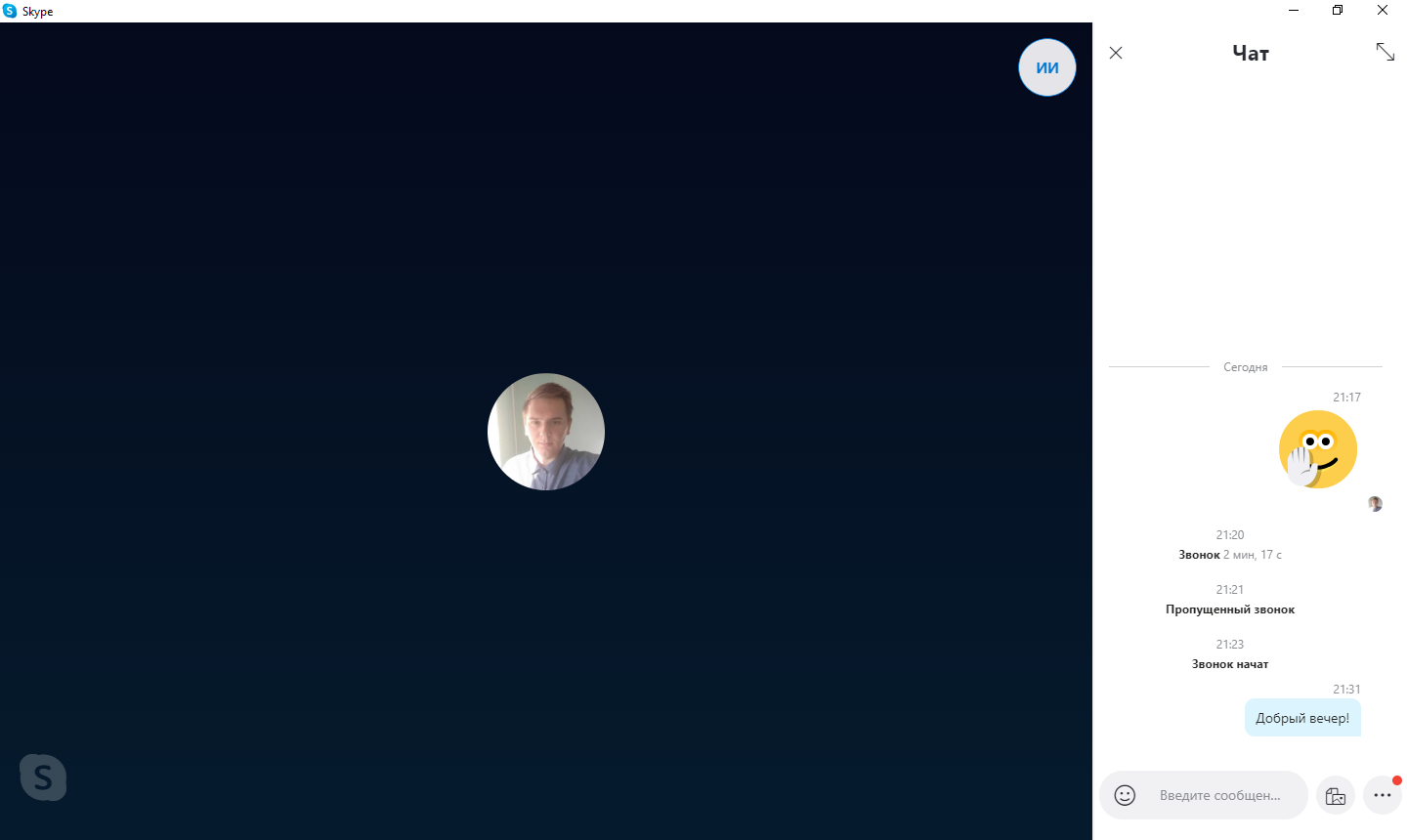 Чтобы отправить файл, необходимо просто перетащить файл, который вы хотите отправить, на область чата, нажать на кнопку «Отправить сообщение» и дождаться окончания отправки файла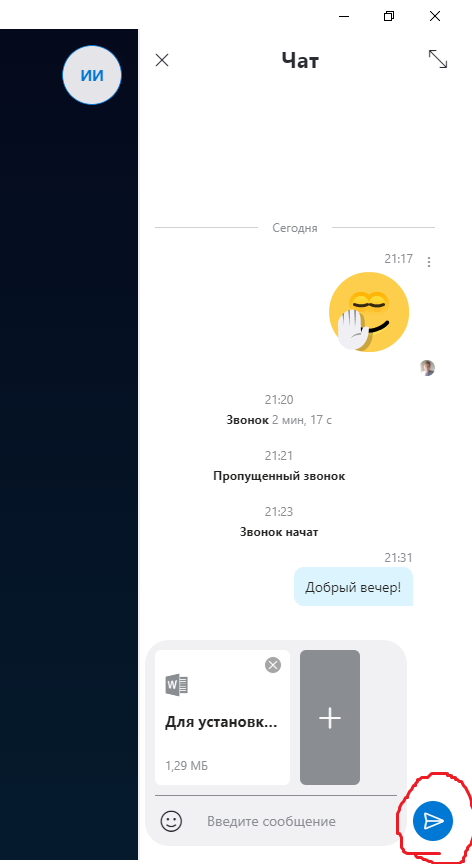 КабинетИмяЛогин1-6 кабинетВПК КГБПОУlive:.cid.1a2d71fbc473472c1-33 кабинетКолледж-1пл 33 кабинетlive:.cid.90230ea60d30d9ee1-28 кабинет Кабинет 28live:vpc28kab1-22 кабинет22 КАБ ВПКlive:vpkcoll1-34 кабинеткаб 34live:.cid.26fcb6726cb630a93-29 кабинет29.каб Михайловкаmihfilial223-5 кабинет5 каб михайловкаlive:a2986d3c13c0e30c